Lección 17: Fracciones como cocientes parcialesUsemos fracciones como ayuda para dividir números enteros.Calentamiento: ¿Qué sabes sobre ?¿Qué sabes sobre ?17.1: Seleccionemos expresionesSelecciona todas las expresiones que son equivalentes a . Explica o muestra tu razonamiento.¿Cuál es el valor de ? Explica o muestra cómo pensaste.17.2: Escojamos una expresiónUsa cada expresión para encontrar el valor de . Explica o muestra cómo pensaste.Escoge una expresión y úsala para encontrar el valor de . Explica o muestra cómo pensaste.¿Cuáles expresiones ayudaron más? ¿Cuáles expresiones ayudaron menos? Explica o muestra cómo pensaste.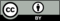 © CC BY 2021 Illustrative Mathematics®